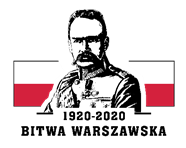 Giżycko,  27 sierpnia 2020 r.DO WSZYSTKICH WYKONAWCÓWPOST. NR 48/2020Dotyczy: postępowania o udzielenie zamówienia publicznego na konserwację budynku nr 123 
na terenie WOSzK w Mrągowie, post. nr 48/2020.ZAWIADOMIENIE O WYBORZE NAJKORZYSTNIEJSZEJ OFERTY Zamawiający: 24 Wojskowy Oddział Gospodarczy w Giżycku, działając zgodnie 
z art. 92 ust. 2 ustawy z dnia 29 stycznia 2004 roku - Prawo zamówień publicznych 
(tj.: Dz. U. z 2019 r. poz. 1843 z póżn.zm.) informuje, że w przedmiotowym postępowaniu o udzielenie zamówienia publicznego, jako najkorzystniejszą wybrano ofertę Wykonawcy :GRUNDUNG Sp. z o.o.ul. Zwycięstwa 8/210, 15-703 BiałystokUZASADNIENIE:Wykonawca złożył ofertę niepodlegającą odrzuceniu, która otrzymała 100 punktów 
w ramach kryteriów oceny ofert. Wykonawca nie podlega wykluczeniu. Oferta odpowiada treści SIWZ. Zamawiający dysponuje środkami finansowymi pozwalającymi na zawarcie umowy.OFERTY ZŁOŻONE  POSTĘPOWANIU:Zamawiający informuje, zgodnie z art. 92 ust. 1 ustawy z dnia 29 stycznia 
2004 roku - Prawo zamówień publicznych (tj.: Dz. U. z 2019 r. poz. 1843 
z późn.zm.) o nieustanowieniu dynamicznego systemu zakupów w ramach przedmiotowego postępowania. Wobec niniejszego postępowania 
nie zachodzą również przesłanki do jego unieważnienia.KOMENDANT(-) płk Jarosław JASTRZĘBOWSKINr Of.Firmy oraz adresy Wykonawców,którzy złożyli oferty w terminie/Ilość punktów/
Cenaoferty brutto/Ilość punktów/
Termin realizacji zamówieniaIlość punktów
Okres rękojmiSumapunktówOf.1Prywatne Przedsiębiorstwo SEWILSebastian PODLECKIul. Wilczyńskiego 25E/225, 
10-686 Olsztyn44,40202084,40Of.2GRUNDUNG Sp. z o.o.ul. Zwycięstwa 8/210, 15-703 Białystok602020100